DATE OF BIRTH                :	29/04/1994RELIGION                            :            HINDUMARITAL STATUS            :	UNMARRIEDSEX	MALELANGUAGES KNOWN   :          GUJARATI, HINDI, MARATHI, ENGLISH NATIONALITY                    :            INDIANQUALIFICATION                :            B.COM. (BACHELOR OF COMMERCE)OTHER QUALIFICATION   :	            I) CERTIFICATE COURSE ON COMPUTER CONCEPT(CCC)AT C.COM COMPUTER CLASS VALSAD.                                                                      II) COMPUTER OPERATOR TRAINING                                                          AT GUJARAT COUNCIL OF VOCATIONAL TRAINING PASSPORT DETAILS        :	PLACE OF ISSUE:	SURATDATE OF ISSUE	23/01/2017DATE OF EXPIRY:	22/01/2027ECNR	OKEXPERIENCE	INDIANWORKING AS A “COMPUTER OPERATOR", IN RANI EXIM, SURAT, INDIA SINCE LAST TWO YEARS.RESUMEPOST APPLIED FOR          :           COMPUTER OPERATORNAME                                     :            DHAVAL Dhaval..347665@2freemail.com 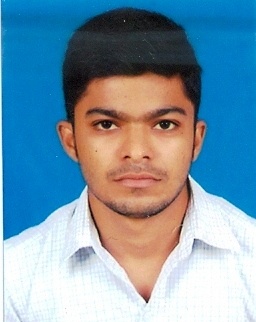 